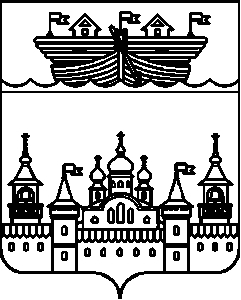 АДМИНИСТРАЦИЯ КАПУСТИХИНСКОГО СЕЛЬСОВЕТА ВОСКРЕСЕНСКОГО МУНИЦИПАЛЬНОГО РАЙОНА НИЖЕГОРОДСКОЙ ОБЛАСТИПОСТАНОВЛЕНИЕ13 ноября 2018 года	№ 58Об обеспечении пожарной безопасности объектов и населенных пунктов на территории администрации Капустихинского сельсовета в осенне-зимний период 2018-2019 годаВо исполнение распоряжения Правительства Нижегородской области от 14 сентября 2018 года № 986-р «Об обеспечении пожарной безопасности объектов и населенных пунктов в осенне-зимний период 2018 - 2019 годов» и в целях предупреждения пожаров, обеспечения безопасности людей в осенне-зимний период 2018-2019 годов в населенных пунктах сельсовета, администрация Капустихинского сельсовета Воскресенского муниципального района Нижегородской области постановляет: 1.Утвердить прилагаемый план противопожарных мероприятий по подготовке объектов, жилищного фонда и населенных пунктов к эксплуатации в осеннее – зимний период 2018-2019 годов. 2.Разместить настоящее постановление в информационно-телекоммуникационной сети Интернет на официальном сайте администрации Воскресенского муниципального района Нижегородской области. 3.Контроль над исполнением настоящего постановления оставляю за собой. Глава администрацииКапустихинского сельсовета						Л.И.АфоньшинаПриложение №1к постановлению администрации Капустихинского сельсоветаВоскресенского муниципального районаНижегородской областиот 13.11.2018 года №58План противопожарной безопастности объектов и населенных пунктов администрации Капустихинского сельсовета на осенне-зимний период 2018-2019 годов■№Наименование мероприятийответственныеСроки исполнения1Организовать и выполнить мероприятия: -по очистке территорий населенных пунктов  от растительности сухостоя и мусора;-по созданию защитных противопожарных полос, предупреждающие распространие огня при природных пожарахГлава администрациидо 25.11. 20182Выполнить мероприятия: -по утеплению здания и помещения  пожарного депо муниципальной пожарной команды администарции;-по приведению техники в исправное состояние;-по обеспечению ГСМ и огнетушающими веществами;-по закреплению обученных мотористов отвественными за пожарной мотопомпой и определить порядок доставки ее до места пожараГлава администрацииСтарший пожарный МПК администарцииРаботники добровольной пожарной охраны администрациидо 25.11. 20183Провести профилактические мероприятия и сельские сходы  в жилом секторе по населенным пунктам с разъяснением правил пожарной безопасности в зимний период, с выдачей предписаний по противопожарной безопасностиГлава администрации, депутаты,работники МПК,испекторы ПЧдо 25.11.20184Провести проверку жилищных условий неблагополучных семей, одиноко проживающих граждан, лиц злоупотребляющих алкоголем.Глава администрации, участковый ОВД района, депутаты, работники МПКдо 01.12.20175Организовать проверку средств экстренного оповещения населения при угрозе  возникнеовения  и распростсранения пожара в населенном пуктеГлава администарцииДепутаты сельсовета Руководители подведомтсвененых учреждений работники добровольной пожарной охраны администарциидо 01.12.20176Осуществлять, мероприятия по противопожарной пропаганде и обучению населения, первичным мерам пожарной безопасности, в соответствии с действующем законодательством: -информировать население о мерах пожарной безопасности, о прошедших пожарах, причинах и условиях, способствующих их возникновению -продолжить распространения памяток среди населения, -провести осмотр соблюдения правил пожарной безопасности одинокопроживающих, инвалидов и социальнонеблагополучных граждан.Глава администрации, работники МПКРаботники добровольно-пожарной охраны администрацииВесь осенне-зимний период период 2018-2019г.г.7Провести проверку технического состояния противопожарного водоснабжения.Глава администрации, работники МПК, Водоканалдо 25.11.20188Проверка котельных подведомстенных учреждений к началу отопительного сезонаГлава администрацииРуководители подведомтсвенных учрежденийдо 15.11.20179Совместно с ГУКЦСОН района оказать материальную помощь в ремонте печей и электропроводки одиноким малообеспеченным гражданамГлава администрации, специалисты администрации,ГУКЦСОНдо 01.12.201710Установление особого противопожарного режима в случае повышения пожарной опасности.Глава администрациипо необходимости